Organic List Milk (consider Almond Breeze)YogurtButterCheeseMeat (not seafood)EggsVegetables Bell peppersCeleryLettucePotatoesTomatoesBok choySpinachKale/ Collard GreensSummer SquashNectarinesHot peppersCorn FruitOranges PeachesApplesRaspberriesPearsApricots GrapesFigsSeeds, Nuts, Legumes, CoffeeAlmondsPeanuts (peanut butter)LegumesSoy FoodsPecans LentilsAll grains including rice, pastas, flours. Non-organic List VegetablesEggplantAsparagusAvocadoBroccoliCabbageOnionsBrussels SproutsCauliflowerCabbageFruit(Unless you plan to use the peel, these fruits are okay as non-organic). PineappleBananasCoconutMangoPapayaKiwi GrapefruitLemons / limesWatermelonLegumes Dried beans are generally okay. CashewsMacadamia nutsSesame Seeds 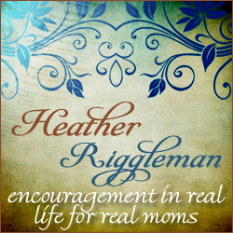            heatherriggleman.com 